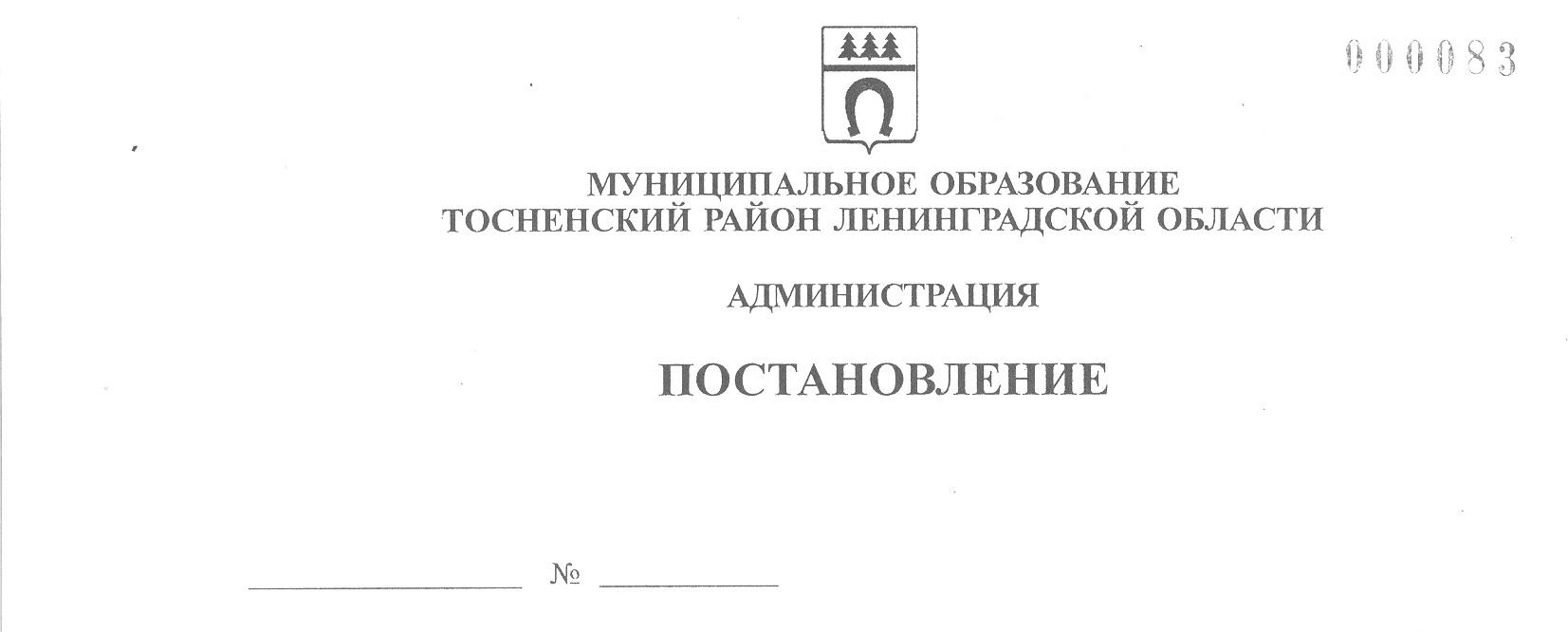 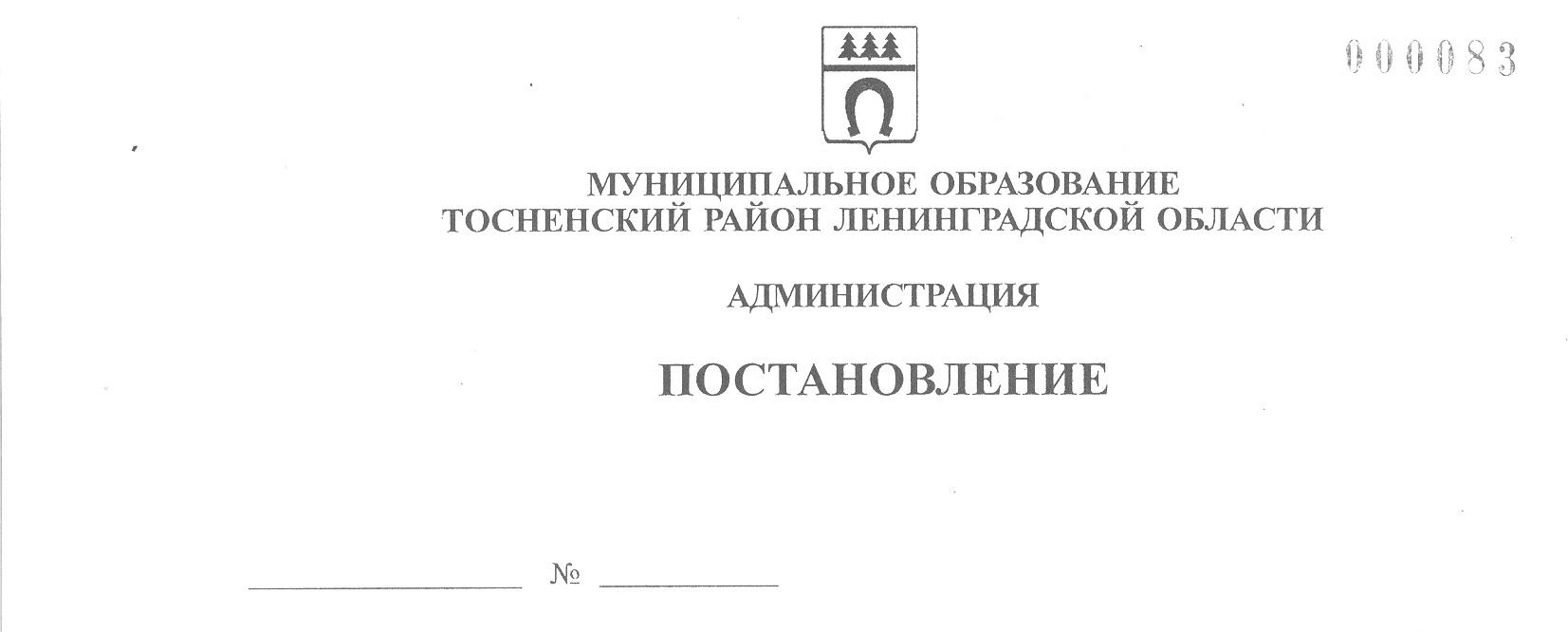 01.08.2023                           2653-паО внесении дополнений в основной состав медицинской комиссии, привлекаемой для освидетельствованияграждан, подлежащих призыву на военную службу на территории муниципального образования Тосненский район Ленинградской области Во исполнение Федерального закона от 28.03.1998 № 53-ФЗ «О воинской обязанности и военной службе» администрация муниципального образования Тосненский район Ленинградской областиПОСТАНОВЛЯЕТ:Включить в основной состав медицинской комиссии, привлекаемой для освидетельствования граждан, подлежащих призыву на военную службу, утверждённый постановлением администрации муниципального образования Тосненский район Ленинградской области от 16.03.2023 № 924-па:1.1. Офтальмолога врача ГБУЗ ЛО «Тосненская КМБ» Башкирову Анастасию Александровну.1.2. Медицинскую сестру антропометрист ГБУЗ ЛО «Тосненская КМБ» Шумскую Елену Григорьевну.Отделу правопорядка и безопасности, делам ГО ЧС администрации муниципального образования Тосненский район Ленинградской области направить в пресс-службу комитета по организационной работе, местному самоуправлению, межнациональным и межконфессиональным отношениям администрации муниципального образования Тосненский район Ленинградской области настоящее постановление для  обнародования в порядке, установленном Уставом муниципального образования Тосненский муниципальный район Ленинградской области.Сектору по взаимодействию с общественностью комитета по организационной работе, местному самоуправлению, межнациональным и межконфессиональным отношениям администрации муниципального образования Тосненский район Ленинградской области обнародовать настоящее постановление в порядке, установленном Уставом муниципального образования Тосненский муниципальный район Ленинградской области.Настоящее постановление вступает в силу со дня его принятия. Глава администрации								   А.Г. КлементьевЕшевский Александр Викторович, 8(81861)216046 га